ภาคผนวก ๒แบบแสดงความคิดเห็นสาธารณะต่อ (ร่าง) แก้ไขเพิ่มเติมประกาศ กสทช. เรื่อง การส่งเสริมและคุ้มครองสิทธิของคนพิการ
ให้เข้าถึงหรือรับรู้และใช้ประโยชน์จากรายการของกิจการโทรทัศน์ข้อมูลผู้แสดงความคิดเห็นประเด็นรับฟังความคิดเห็น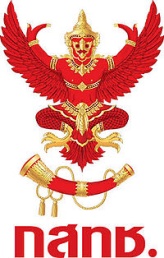 แบบแสดงความคิดเห็นสาธารณะต่อ (ร่าง) แก้ไขเพิ่มเติมประกาศ กสทช. เรื่อง การส่งเสริมและคุ้มครองสิทธิของคนพิการให้เข้าถึงหรือรับรู้และใช้ประโยชน์จากรายการของกิจการโทรทัศน์วัน/เดือน/ปีชื่อ-สกุลหน่วยงานที่อยู่โทรศัพท์โทรสารE-mail address(ร่าง) แก้ไขเพิ่มเติมประกาศ กสทช. เรื่อง       การส่งเสริมและคุ้มครองสิทธิของคนพิการฯความคิดเห็นสาธารณะเหตุผล ๑. กำหนดให้ยกเลิกบทนิยามคำว่า “ผู้รับใบอนุญาต” และ “คณะกรรมการ” ในข้อ ๔ 
ของประกาศการส่งเสริมและคุ้มครองสิทธิของคนพิการฯ ลงวันที่ ๔ มกราคม ๒๕๕๙ และให้ใช้ข้อความต่อไปนี้แทน      “ผู้รับใบอนุญาต” หมายความว่า ผู้รับใบอนุญาตให้บริการโทรทัศน์ตามประกาศคณะกรรมการกิจการกระจายเสียง กิจการโทรทัศน์ และกิจการโทรคมนาคมแห่งชาติว่าด้วยหลักเกณฑ์และวิธีการอนุญาตการให้บริการกระจายเสียงหรือโทรทัศน์ ที่ใช้คลื่นความถี่     “คณะกรรมการ” หมายความว่า คณะกรรมการกิจการกระจายเสียง กิจการโทรทัศน์ และกิจการโทรคมนาคมแห่งชาติมีความเหมาะสมหรือไม่ อย่างไร๒. กำหนดให้ผู้ที่ได้รับใบอนุญาตภายหลังจากประกาศการส่งเสริมและคุ้มครองสิทธิของคนพิการฯ และที่แก้ไขเพิ่มเติมมีผลใช้บังคับ จัดทำบริการ
ในสัดส่วนเช่นเดียวกับผู้รับใบอนุญาตรายเดิม
ซึ่งประกอบกิจการอยู่ในวันที่ประกาศนี้มีผลใช้บังคับ โดยต้องเริ่มจัดทำบริการ ภายใน ๓๐ วัน นับแต่วันที่ได้รับใบอนุญาต มีความเหมาะสมหรือไม่ อย่างไร ๓. กำหนดให้อำนาจ กสทช. เปลี่ยนแปลงระยะเวลาที่กำหนดให้ผู้รับใบอนุญาตต้องจัดให้มีบริการโทรทัศน์ที่มีบริการส่งเสริมและคุ้มครองสิทธิของ
คนพิการได้ตามที่เห็นสมควรและเป็นการเหมาะสม
มีความเหมาะสมหรือไม่ อย่างไร ๔. กำหนดการคำนวณระยะเวลาการออกอากาศซ้ำ รายการที่จัดให้มีบริการตามข้อ ๕ ของประกาศ   การส่งเสริมและคุ้มครองสิทธิของคนพิการฯ เพิ่มเติมอีก ๑ ครั้ง รวมเป็น ๓ ครั้ง มีความเหมาะสมหรือไม่ อย่างไร ๕. กำหนดระยะเวลาการจัดส่งรายงานผลการจัดให้มีบริการโทรทัศน์ฯ ให้ผู้รับใบอนุญาตต้องจัดทำ และรายงานผลการจัดให้มีบริการโทรทัศน์ที่จัดให้มีบริการล่ามภาษามือ คําบรรยายแทนเสียง และเสียงบรรยายภาพ เสนอต่อคณะกรรมการทุกหกเดือน เว้นแต่รายงานการรับฟังความคิดเห็นจากองค์กรแต่ละประเภทความพิการและองค์กรวิชาชีพที่เกี่ยวข้อง ให้ผู้รับใบอนุญาตรายงานเป็นรายปี มีความเหมาะสมหรือไม่ อย่างไร ๖. กำหนดเหตุจำเป็น เหตุขัดข้อง หรือเหตุสุดวิสัย ที่ผู้รับใบอนุญาตฯ ไม่สามารถจัดทำบริการโทรทัศน์ที่จัดให้มีบริการล่ามภาษามือ คำบรรยายแทนเสียง และเสียงบรรยายภาพ มีความเหมาะสมหรือไม่ อย่างไร 